Kuldīgas novada pašvaldībasPII “Bitīte” pirmsskolas skolas skolotājasIngas ĀdleresMetodiskais materiāls nodarbībai “Ūdens pasaule”.2019./2020.m.g.Bērnu vecums:  3 līdz 4 gadi.Temats: Ūdens pasaule.Iekļautās mācību jomas: valodu joma, sociālā un pilsoniskā joma, kultūras izpratnes un pašizpausmes mākslā joma,dabaszinātņu joma, matemātikas joma, veselības un fiziskās aktivitātes joma. Pagatavotie, apkopotie un izmantotie resursi:Grāmatas un enciklopēdijas par ūdens pasaules daudzveidību.Attēli par upēm,ezeriem un jūrām.Attēli par ūdensdzīvnieku un augu daudzveidību.Attēli par ūdens nozīmi cilvēku dzīvē.Darba lapas krāsošanai par ūdens pasauli. Eksperiments par saldūdeņiem un sālsūdeņiem (gliemežvāki, ūdens, sāls, pagatavoti ūdens dzīvnieki u.tml.).Plakāts ar Latvijas ūdensputniem. Pagatavota didaktiskā spēle matemātikā “zivtiņas”.Guaša krāsas, otas,  papīrs, un citi materiāli radošā darba “ūdens pasaule” tapšanā.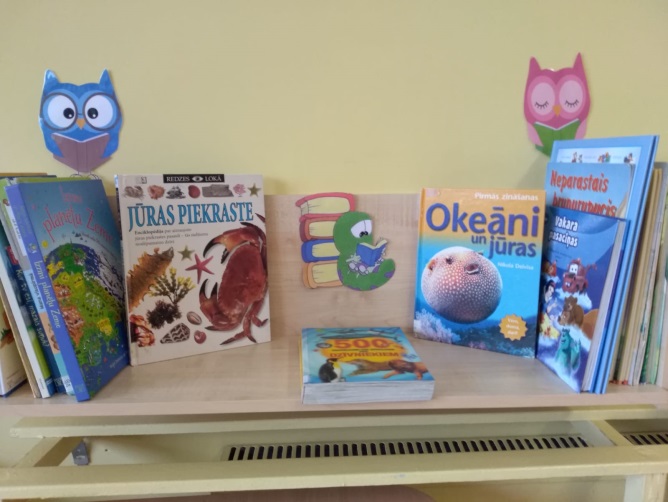 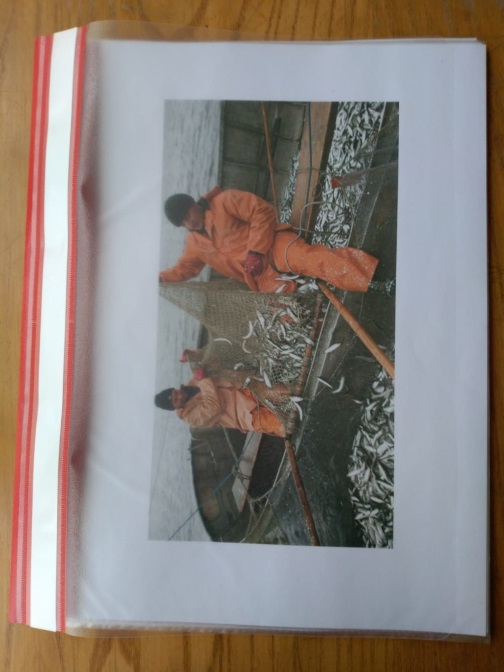 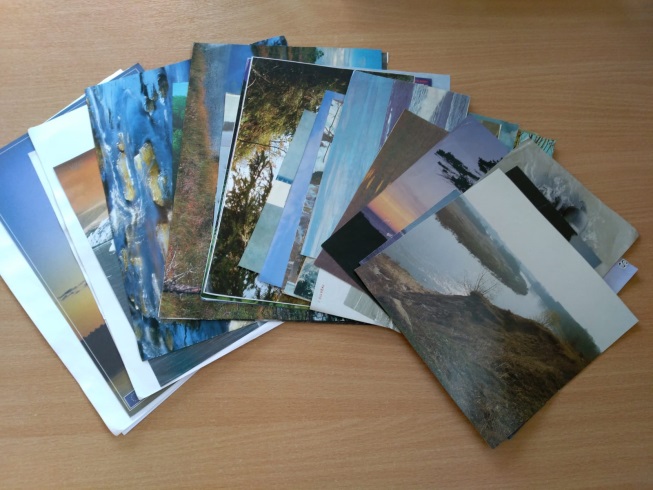 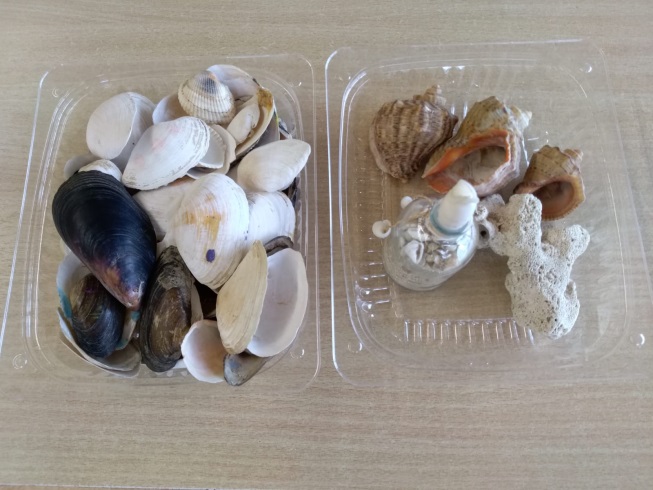 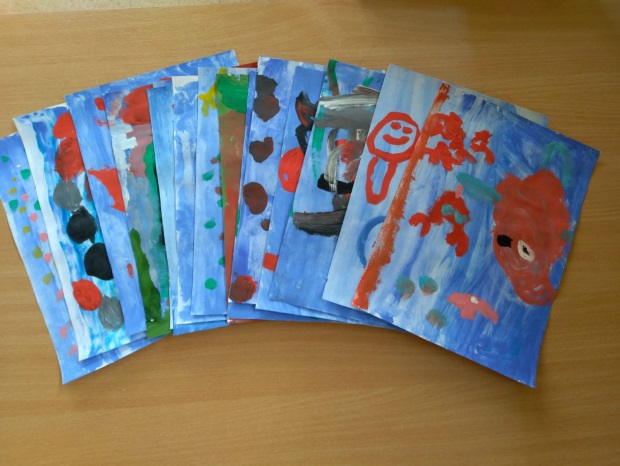 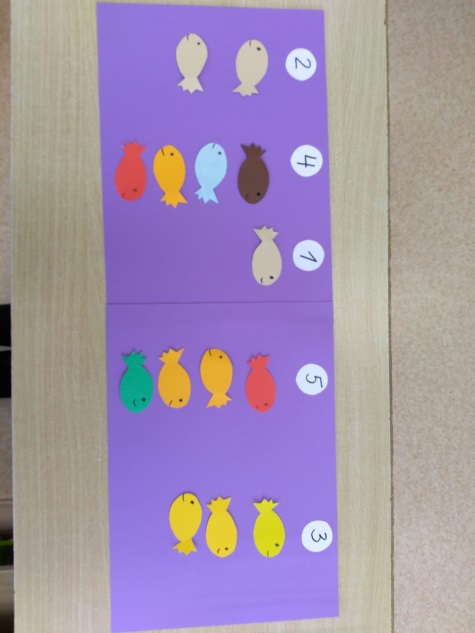 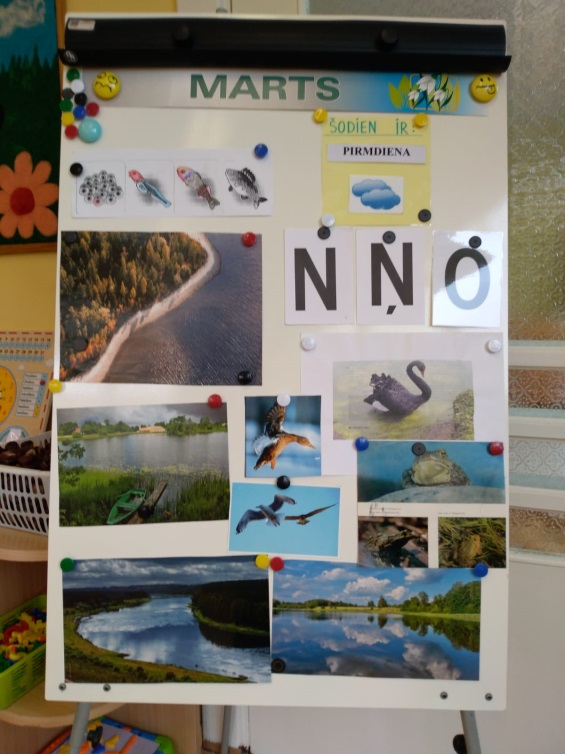 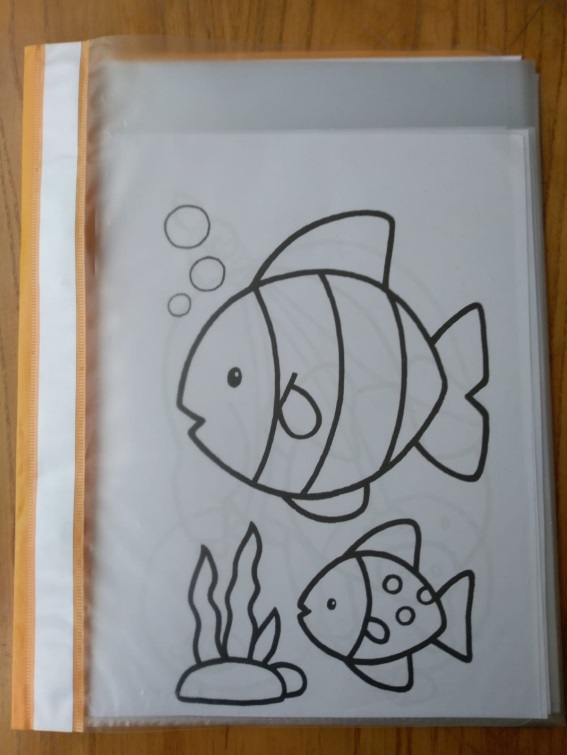 